Op zondag 29 mei 2016, organiseert Docos tafeltennis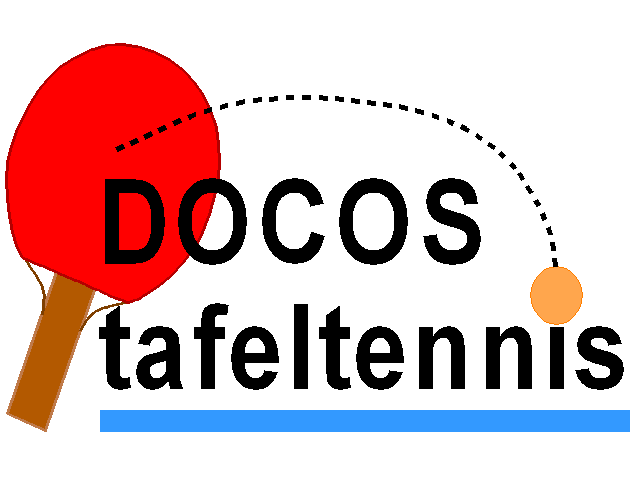 voor de zestiende keer hetDOCOS-toernooiInschrijfformulier	Aanvang 10.30 uurU dient het totale inschrijfgeld á € 8,00 per persoon te betalen aan de zaal. Inschrijving tot 25 mei 2016 of zodra het toernooi is volgeboekt bij het maximaal aantal inschrijvingen van 80 personen.Naam
(Vnaam tussenv. Anaam)VerenigingToernooi-licentie
(her/dam)BondsnrTelefoonnummer1234567891011121314151617181920